Документ предоставлен КонсультантПлюс
Приказ комитета государственной охраны объектов культурного наследия Волгоградской обл. от 22.02.2022 N 54 "Об утверждении границ и режимов использования территории ряда объектов культурного наследия регионального значения, расположенных на территории Быковского, Еланского и Суровикинского районов Волгоградской области"КОМИТЕТ ГОСУДАРСТВЕННОЙ ОХРАНЫ ОБЪЕКТОВКУЛЬТУРНОГО НАСЛЕДИЯ ВОЛГОГРАДСКОЙ ОБЛАСТИПРИКАЗот 22 февраля 2022 г. N 54ОБ УТВЕРЖДЕНИИ ГРАНИЦ И РЕЖИМОВ ИСПОЛЬЗОВАНИЯ ТЕРРИТОРИИРЯДА ОБЪЕКТОВ КУЛЬТУРНОГО НАСЛЕДИЯ РЕГИОНАЛЬНОГО ЗНАЧЕНИЯ,РАСПОЛОЖЕННЫХ НА ТЕРРИТОРИИ БЫКОВСКОГО, ЕЛАНСКОГОИ СУРОВИКИНСКОГО РАЙОНОВ ВОЛГОГРАДСКОЙ ОБЛАСТИВ соответствии со статьей 3.1, пунктом 2 статьи 33 Федерального закона от 25 июня 2002 г. N 73-ФЗ "Об объектах культурного наследия (памятниках истории и культуры) народов Российской Федерации", пунктом 8 требований к составлению проектов границ территорий объектов культурного наследия, утвержденных приказом Министерства культуры Российской Федерации от 04 июня 2015 г. N 1745, Положением о комитете государственной охраны объектов культурного наследия Волгоградской области, утвержденным постановлением Администрации Волгоградской области от 19 декабря 2016 г. N 697-п, приказываю:1. Утвердить границы и режимы использования территории объектов культурного наследия регионального значения:1.1. "Могила Героя Советского Союза Семенова П.А., погибшего в борьбе с фашистами", расположенного по адресу: Волгоградская область, Быковский район, п. Приморск, парк, согласно приложению 1;1.2. "Братская могила советских летчиков, погибших в период Сталинградской битвы", расположенного по адресу: Волгоградская область, Быковский район, п. Приморск, у Дома культуры, согласно приложению 2;1.3. "Братская могила советских воинов, погибших в период Сталинградской битвы", расположенного по адресу: Волгоградская область, Быковский район, п. Приморск, согласно приложению 3;1.4. "Братская могила советских воинов, погибших в период Сталинградской битвы", расположенного по адресу: Волгоградская область Быковский район, х. Демидов, центр, согласно приложению 4;1.5. "Братская могила участников гражданской войны и советских воинов, погибших в период Сталинградской битвы", расположенного по адресу: Волгоградская область, Быковский район, с. Верхний Балыклей, центр, согласно приложению 5;1.6. "Братская могила участников гражданской войны и советских воинов, погибших в период Сталинградской битвы", расположенного по адресу: Волгоградская область, Еланский район, р.п. Елань, ул. Пионерская, гражданское кладбище Еланского городского поселения, согласно приложению 6;1.7. "Дом, в котором находился штаб Еланского полка, сформированного Железняковым Анатолием Григорьевичем (матросом Железняком)", расположенного по адресу: Волгоградская область, Еланский район, р.п. Елань, ул. Ленина, 106, согласно приложению 7;1.8. "Братская могила участников гражданской войны и советских воинов, погибших в период Сталинградской битвы", расположенного по адресу: Волгоградская область, Суровикинский район, г. Суровикино, в парке у к/т "Спартак", согласно приложению 8;1.9. "Братская могила участников гражданской войны и советских воинов, погибших в период Сталинградской битвы", расположенного по адресу: Волгоградская область, Суровикинский район, г. Суровикино, в парке у к/т "Спартак", согласно приложению 9;1.10. "Братская могила советских воинов, погибших в период Сталинградской битвы", расположенного по адресу: Волгоградская область, Суровикинский район, г. Суровикино, в парке у к/т "Север", согласно приложению 10.2. Настоящий приказ вступает в силу со дня его подписания и подлежит официальному опубликованию.Председатель комитетаА.Ю.БАЖЕНОВПриложение 1к приказукомитета государственнойохраны объектовкультурного наследияВолгоградской областиот 22.02.2022 N 54Схема границ территории объекта культурного наследиярегионального значения "Могила Героя Советского СоюзаСеменова П.А., погибшего в борьбе с фашистами",расположенного по адресу: Волгоградская область,Быковский район, п. Приморск, парк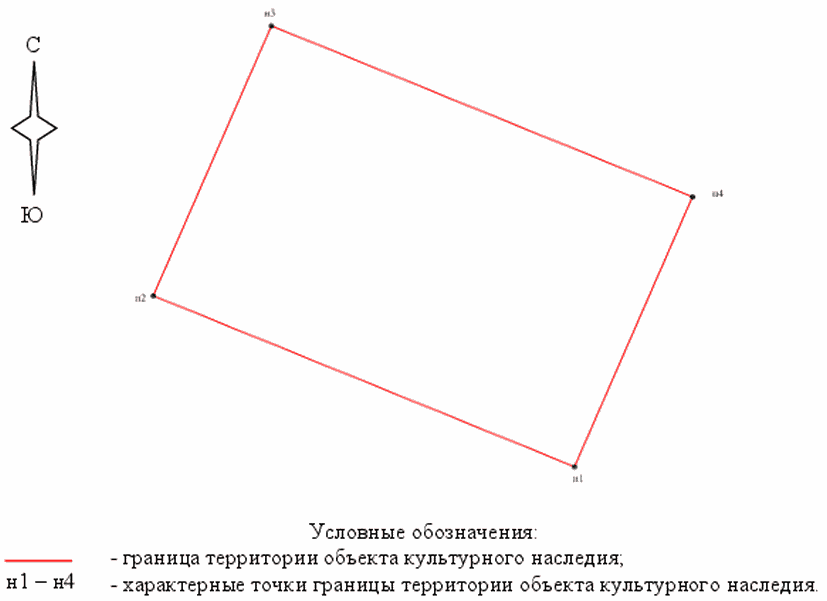 Ситуационный план границ территории объекта культурногонаследия регионального значения "Могила Героя СоветскогоСоюза Семенова П.А., погибшего в борьбе с фашистами",расположенного по адресу: Волгоградская область, Быковскийрайон, п. Приморск, парк <1>--------------------------------<1> Адрес объекта культурного наследия указан в соответствии со сведениями из Единого государственного реестра объектов культурного наследия (памятников истории и культуры) народов Российской Федерации.Фактическое местоположение объекта культурного наследия: Волгоградская область, Быковский район, п. Приморск, ул. Горького, 18/3.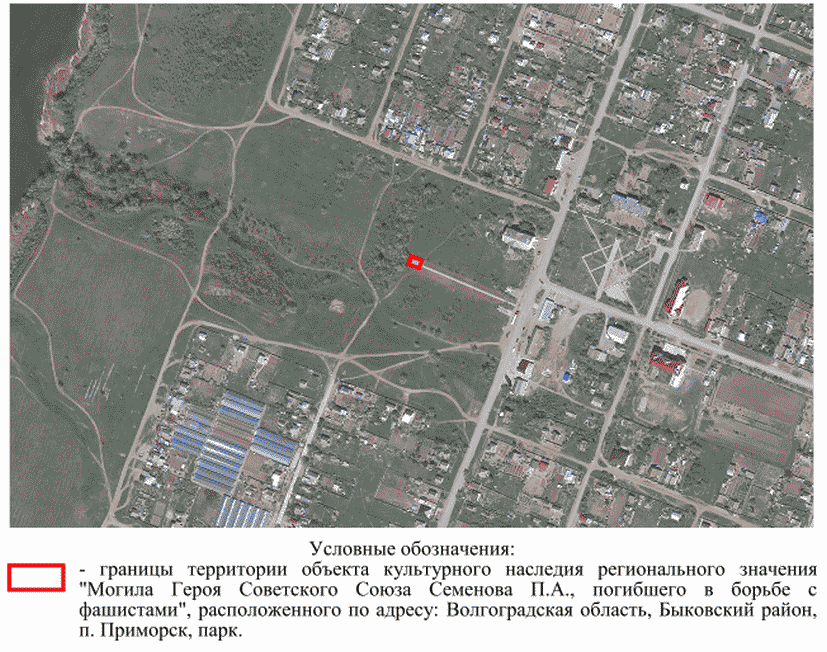 Перечень координат характерных точек границ территорииобъекта культурного наследия регионального значения "МогилаГероя Советского Союза Семенова П.А., погибшего в борьбес фашистами", расположенного по адресу: Волгоградскаяобласть, Быковский район, п. Приморск, паркСистема координат: МСК-34, зона 2Режим использования территории объекта культурного наследиярегионального значения "Могила Героя Советского СоюзаСеменова П.А., погибшего в борьбе с фашистами",расположенного по адресу: Волгоградская область,Быковский район, п. Приморск, паркВ границах территории объекта культурного наследия регионального значения "Могила Героя Советского Союза Семенова П.А., погибшего в борьбе с фашистами", расположенного по адресу: Волгоградская область, Быковский район, п. Приморск, парк, запрещается строительство объектов капитального строительства и увеличение объемно-пространственных характеристик существующих объектов капитального строительства, а также проведение земляных, строительных, мелиоративных и иных работ, за исключением:работ по сохранению объекта культурного наследия или его отдельных элементов, сохранению историко-градостроительной или природной среды объекта культурного наследия;работ по сносу или демонтажу дисгармоничных объектов капитального строительства, которые осуществляются при условии соблюдения мер по обеспечению сохранности объекта культурного наследия;ремонта и реконструкции инженерных коммуникаций и автомобильных дорог, которые осуществляются при условии соблюдения мер по обеспечению сохранности объекта культурного наследия;работ по благоустройству территории объекта культурного наследия, которые осуществляются при условии соблюдения мер по обеспечению сохранности объекта культурного наследия;мероприятий по музеефикации объекта культурного наследия, которые осуществляются при условии соблюдения мер по обеспечению сохранности объекта культурного наследия;установки малых архитектурных форм, которая осуществляется при условии соблюдения мер по обеспечению сохранности объекта культурного наследия;устройства прозрачных ограждений, которое осуществляется при условии соблюдения мер по обеспечению сохранности объекта культурного наследия;научно-исследовательских и изыскательских работ, в том числе по изучению культурного слоя.Приложение 2к приказукомитета государственнойохраны объектовкультурного наследияВолгоградской областиот 22.02.2022 N 54Схема границ территории объекта культурного наследиярегионального значения "Братская могила советских летчиков,погибших в период Сталинградской битвы", расположенногопо адресу: Волгоградская область, Быковский район,п. Приморск, у Дома культуры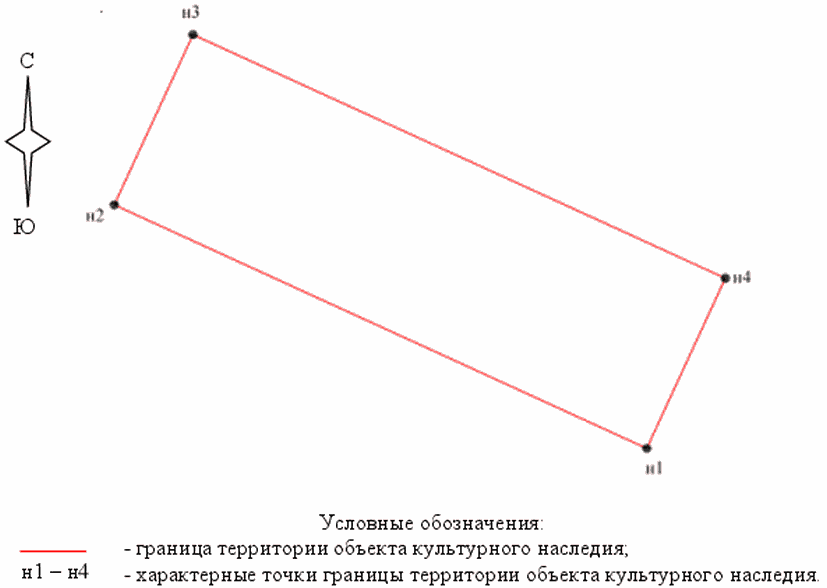 Ситуационный план границ территории объекта культурногонаследия регионального значения "Братская могила советскихлетчиков, погибших в период Сталинградской битвы",расположенного по адресу: Волгоградская область, Быковскийрайон, п. Приморск, у Дома культуры <2>--------------------------------<2> Адрес объекта культурного наследия указан в соответствии со сведениями из Единого государственного реестра объектов культурного наследия (памятников истории и культуры) народов Российской Федерации.Фактическое местоположение объекта культурного наследия: Волгоградская область, Быковский район, п. Приморск, ул. Горького, 18/4.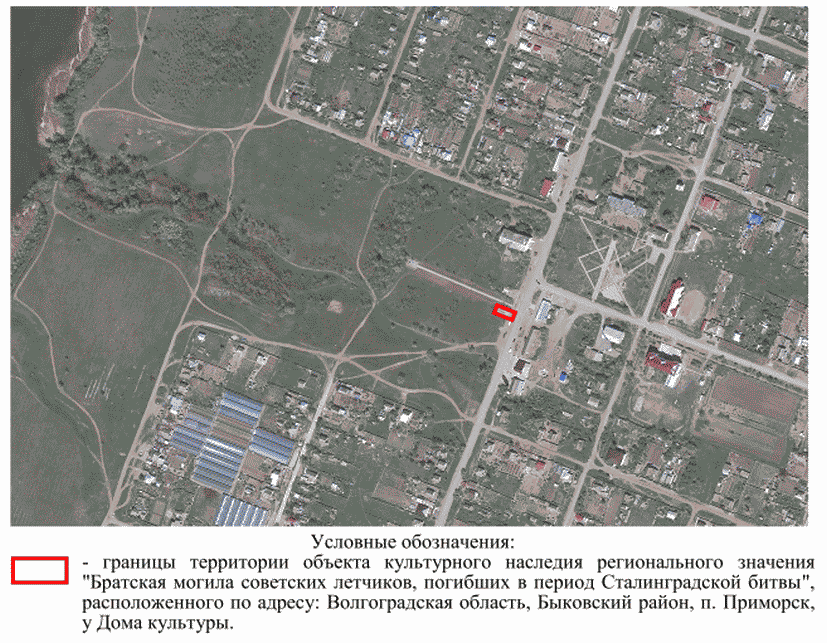 Перечень координат характерных точек границ территорииобъекта культурного наследия регионального значения"Братская могила советских летчиков, погибших в периодСталинградской битвы", расположенного по адресу:Волгоградская область, Быковский район, п. Приморск,у Дома культурыСистема координат: МСК-34, зона 2Режим использования территории объекта культурного наследиярегионального значения "Братская могила советских летчиков,погибших в период Сталинградской битвы", расположенногопо адресу: Волгоградская область, Быковский район,п. Приморск, у Дома культурыВ границах территории объекта культурного наследия регионального значения "Братская могила советских летчиков, погибших в период Сталинградской битвы", расположенного по адресу: Волгоградская область, Быковский район, п. Приморск, у Дома культуры, запрещается строительство объектов капитального строительства и увеличение объемно-пространственных характеристик существующих объектов капитального строительства, а также проведение земляных, строительных, мелиоративных и иных работ, за исключением:работ по сохранению объекта культурного наследия или его отдельных элементов, сохранению историко-градостроительной или природной среды объекта культурного наследия;работ по сносу или демонтажу дисгармоничных объектов капитального строительства, которые осуществляются при условии соблюдения мер по обеспечению сохранности объекта культурного наследия;ремонта и реконструкции инженерных коммуникаций и автомобильных дорог, которые осуществляются при условии соблюдения мер по обеспечению сохранности объекта культурного наследия;работ по благоустройству территории объекта культурного наследия, которые осуществляются при условии соблюдения мер по обеспечению сохранности объекта культурного наследия;мероприятий по музеефикации объекта культурного наследия, которые осуществляются при условии соблюдения мер по обеспечению сохранности объекта культурного наследия;установки малых архитектурных форм, которая осуществляется при условии соблюдения мер по обеспечению сохранности объекта культурного наследия;устройства прозрачных ограждений, которое осуществляется при условии соблюдения мер по обеспечению сохранности объекта культурного наследия;научно-исследовательских и изыскательских работ, в том числе по изучению культурного слоя.Приложение 3к приказукомитета государственнойохраны объектовкультурного наследияВолгоградской областиот 22.02.2022 N 54Схема границ территории объекта культурного наследиярегионального значения "Братская могила советских воинов,погибших в период Сталинградской битвы", расположенногопо адресу: Волгоградская область, Быковский район,п. Приморск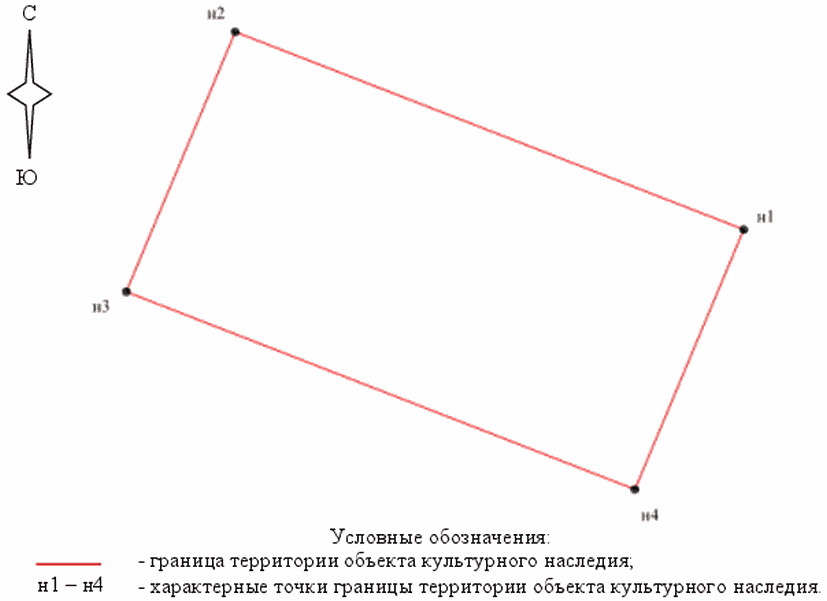 Ситуационный план границ территории объекта культурногонаследия регионального значения "Братская могила советскихвоинов, погибших в период Сталинградской битвы",расположенного по адресу: Волгоградская область, Быковскийрайон, п. Приморск <3>--------------------------------<3> Адрес объекта культурного наследия указан в соответствии со сведениями из Единого государственного реестра объектов культурного наследия (памятников истории и культуры) народов Российской Федерации.Фактическое местоположение объекта культурного наследия: Волгоградская область, Быковский район, п. Приморск, ул. Горького, 18/2.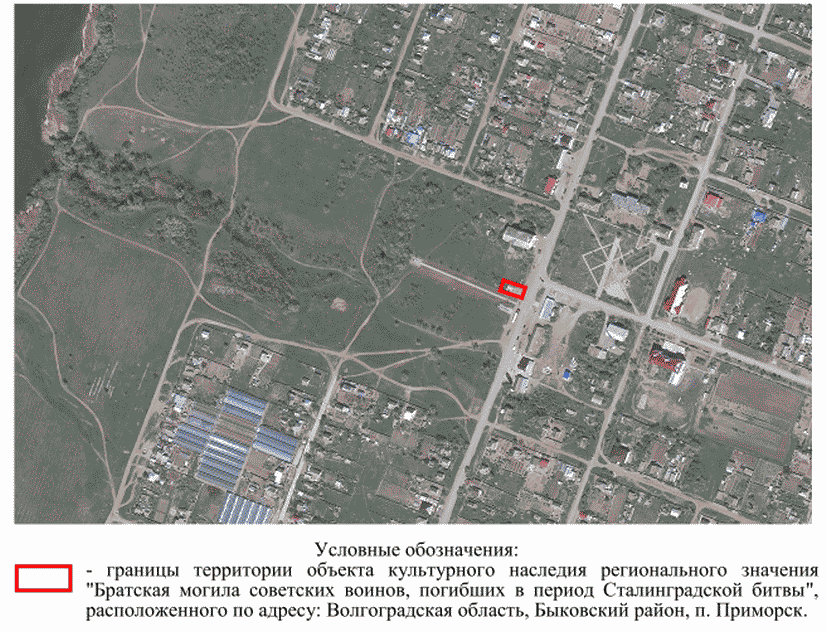 Перечень координат характерных точек границ территорииобъекта культурного наследия регионального значения"Братская могила советских воинов, погибших в периодСталинградской битвы", расположенного по адресу:Волгоградская область, Быковский район, п. ПриморскСистема координат: МСК-34, зона 2Режим использования территории объекта культурного наследиярегионального значения "Братская могила советских воинов,погибших в период Сталинградской битвы", расположенногопо адресу: Волгоградская область, Быковский район,п. ПриморскВ границах территории объекта культурного наследия регионального значения "Братская могила советских воинов, погибших в период Сталинградской битвы", расположенного по адресу: Волгоградская область, Быковский район, п. Приморск, запрещается строительство объектов капитального строительства и увеличение объемно-пространственных характеристик существующих объектов капитального строительства, а также проведение земляных, строительных, мелиоративных и иных работ, за исключением:работ по сохранению объекта культурного наследия или его отдельных элементов, сохранению историко-градостроительной или природной среды объекта культурного наследия;работ по сносу или демонтажу дисгармоничных объектов капитального строительства, которые осуществляются при условии соблюдения мер по обеспечению сохранности объекта культурного наследия;ремонта и реконструкции инженерных коммуникаций и автомобильных дорог, которые осуществляются при условии соблюдения мер по обеспечению сохранности объекта культурного наследия;работ по благоустройству территории объекта культурного наследия, которые осуществляются при условии соблюдения мер по обеспечению сохранности объекта культурного наследия;мероприятий по музеефикации объекта культурного наследия, которые осуществляются при условии соблюдения мер по обеспечению сохранности объекта культурного наследия;установки малых архитектурных форм, которая осуществляется при условии соблюдения мер по обеспечению сохранности объекта культурного наследия;устройства прозрачных ограждений, которое осуществляется при условии соблюдения мер по обеспечению сохранности объекта культурного наследия;научно-исследовательских и изыскательских работ, в том числе по изучению культурного слоя.Приложение 4к приказукомитета государственнойохраны объектовкультурного наследияВолгоградской областиот 22.02.2022 N 54Схема границ территории объекта культурного наследиярегионального значения "Братская могила советских воинов,погибших в период Сталинградской битвы", расположенногопо адресу: Волгоградская область Быковский район,х. Демидов, центр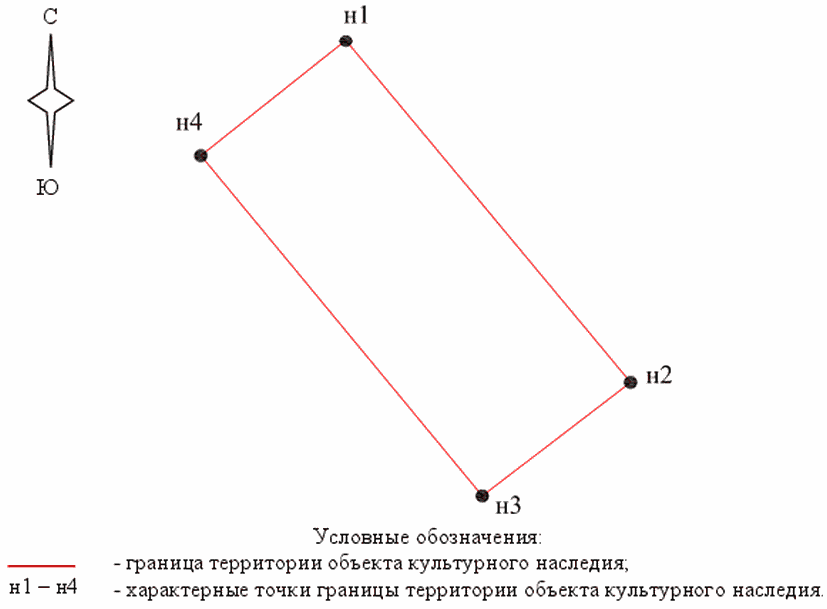 Ситуационный план границ территории объекта культурногонаследия регионального значения "Братская могила советскихвоинов, погибших в период Сталинградской битвы",расположенного по адресу: Волгоградская область Быковскийрайон, х. Демидов, центр <4>--------------------------------<4> Адрес объекта культурного наследия указан в соответствии со сведениями из Единого государственного реестра объектов культурного наследия (памятников истории и культуры) народов Российской Федерации.Фактическое местоположение объекта культурного наследия: Волгоградская область, Быковский район, х. Демидов, ул. Северная, д. 13а.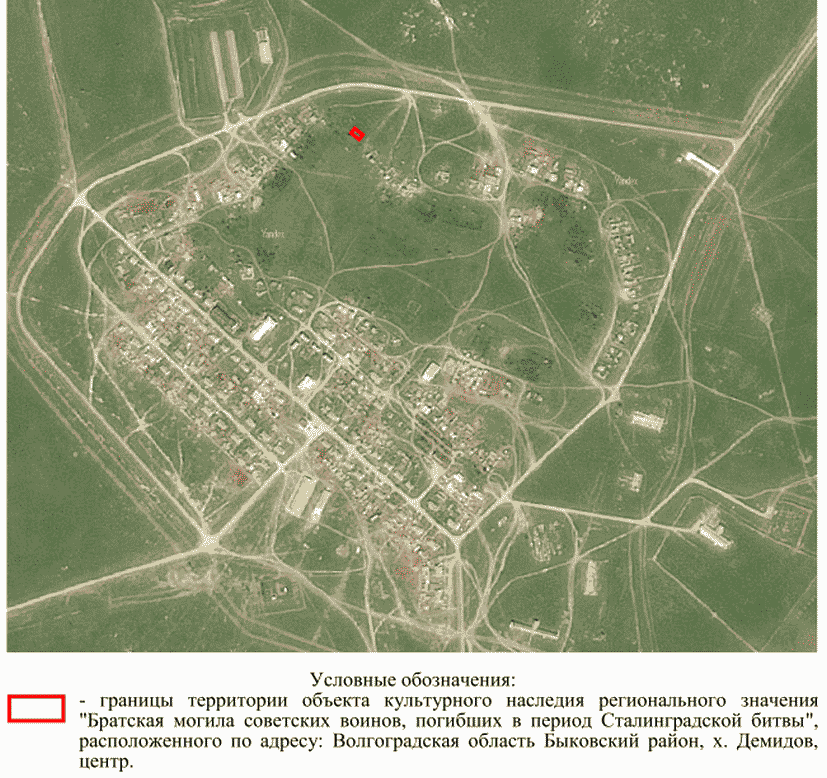 Перечень координат характерных точек границ территорииобъекта культурного наследия регионального значения"Братская могила советских воинов, погибших в периодСталинградской битвы", расположенного по адресу:Волгоградская область Быковский район, х. Демидов, центрСистема координат: МСК-34, зона 2Режим использования территории объекта культурного наследиярегионального значения "Братская могила советских воинов,погибших в период Сталинградской битвы", расположенногопо адресу: Волгоградская область Быковский район,х. Демидов, центрВ границах территории объекта культурного наследия регионального значения "Братская могила советских воинов, погибших в период Сталинградской битвы", расположенного по адресу: Волгоградская область Быковский район, х. Демидов, центр, запрещается строительство объектов капитального строительства и увеличение объемно-пространственных характеристик существующих объектов капитального строительства, а также проведение земляных, строительных, мелиоративных и иных работ, за исключением:работ по сохранению объекта культурного наследия или его отдельных элементов, сохранению историко-градостроительной или природной среды объекта культурного наследия;работ по сносу или демонтажу дисгармоничных объектов капитального строительства, которые осуществляются при условии соблюдения мер по обеспечению сохранности объекта культурного наследия;ремонта и реконструкции инженерных коммуникаций и автомобильных дорог, которые осуществляются при условии соблюдения мер по обеспечению сохранности объекта культурного наследия;работ по благоустройству территории объекта культурного наследия, которые осуществляются при условии соблюдения мер по обеспечению сохранности объекта культурного наследия;мероприятий по музеефикации объекта культурного наследия, которые осуществляются при условии соблюдения мер по обеспечению сохранности объекта культурного наследия;установки малых архитектурных форм, которая осуществляется при условии соблюдения мер по обеспечению сохранности объекта культурного наследия;устройства прозрачных ограждений, которое осуществляется при условии соблюдения мер по обеспечению сохранности объекта культурного наследия;научно-исследовательских и изыскательских работ, в том числе по изучению культурного слоя.Приложение 5к приказукомитета государственнойохраны объектовкультурного наследияВолгоградской областиот 22.02.2022 N 54Схема границ территории объекта культурного наследиярегионального значения "Братская могила участниковгражданской войны и советских воинов, погибших в периодСталинградской битвы", расположенного по адресу:Волгоградская область, Быковский район,с. Верхний Балыклей, центр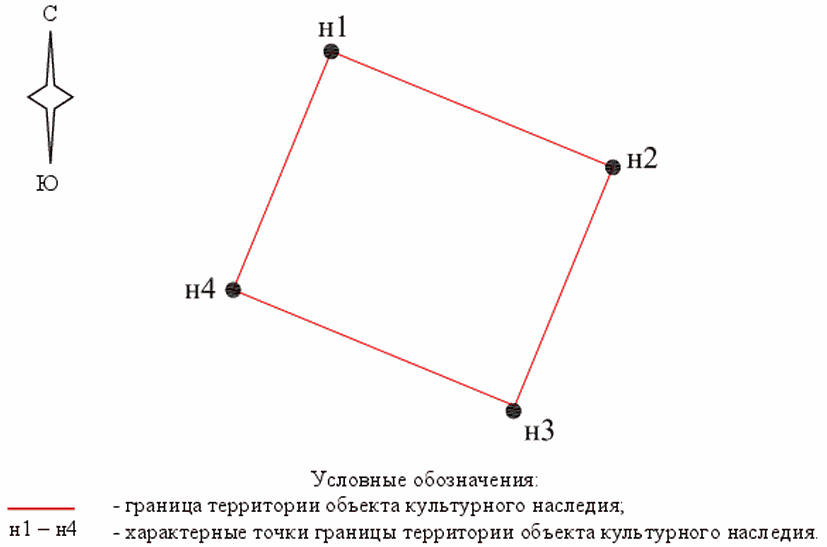 Ситуационный план границ территории объекта культурногонаследия регионального значения "Братская могила участниковгражданской войны и советских воинов, погибших в периодСталинградской битвы", расположенного по адресу:Волгоградская область, Быковский район,с. Верхний Балыклей, центр <5>--------------------------------<5> Адрес объекта культурного наследия указан в соответствии со сведениями из Единого государственного реестра объектов культурного наследия (памятников истории и культуры) народов Российской Федерации.Фактическое местоположение объекта культурного наследия: Волгоградская область, Быковский район, с. Верхний Балыклей, ул. Советская, 16а.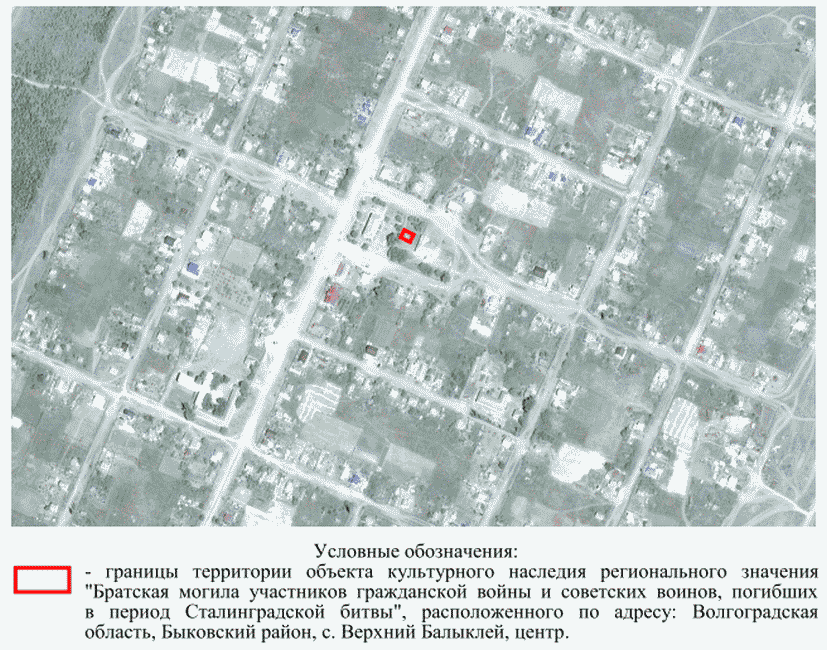 Перечень координат характерных точек границ территорииобъекта культурного наследия регионального значения"Братская могила участников гражданской войны и советскихвоинов, погибших в период Сталинградской битвы",расположенного по адресу: Волгоградская область, Быковскийрайон, с. Верхний Балыклей, центрСистема координат: МСК-34, зона 2Режим использования территории объекта культурного наследиярегионального значения "Братская могила участниковгражданской войны и советских воинов, погибших в периодСталинградской битвы", расположенного по адресу:Волгоградская область, Быковский район,с. Верхний Балыклей, центрВ границах территории объекта культурного наследия регионального значения "Братская могила участников гражданской войны и советских воинов, погибших в период Сталинградской битвы", расположенного по адресу: Волгоградская область, Быковский район, с. Верхний Балыклей, центр, запрещается строительство объектов капитального строительства и увеличение объемно-пространственных характеристик существующих объектов капитального строительства, а также проведение земляных, строительных, мелиоративных и иных работ, за исключением:работ по сохранению объекта культурного наследия или его отдельных элементов, сохранению историко-градостроительной или природной среды объекта культурного наследия;работ по сносу или демонтажу дисгармоничных объектов капитального строительства, которые осуществляются при условии соблюдения мер по обеспечению сохранности объекта культурного наследия;ремонта и реконструкции инженерных коммуникаций и автомобильных дорог, которые осуществляются при условии соблюдения мер по обеспечению сохранности объекта культурного наследия;работ по благоустройству территории объекта культурного наследия, которые осуществляются при условии соблюдения мер по обеспечению сохранности объекта культурного наследия;мероприятий по музеефикации объекта культурного наследия, которые осуществляются при условии соблюдения мер по обеспечению сохранности объекта культурного наследия;установки малых архитектурных форм, которая осуществляется при условии соблюдения мер по обеспечению сохранности объекта культурного наследия;устройства прозрачных ограждений, которое осуществляется при условии соблюдения мер по обеспечению сохранности объекта культурного наследия;научно-исследовательских и изыскательских работ, в том числе по изучению культурного слоя.Приложение 6к приказукомитета государственнойохраны объектовкультурного наследияВолгоградской областиот 22.02.2022 N 54Схема границ территории объекта культурного наследиярегионального значения "Братская могила участниковгражданской войны и советских воинов, погибших в периодСталинградской битвы", расположенного по адресу:Волгоградская область, Еланский район, р.п. Елань,ул. Пионерская, гражданское кладбище Еланскогогородского поселения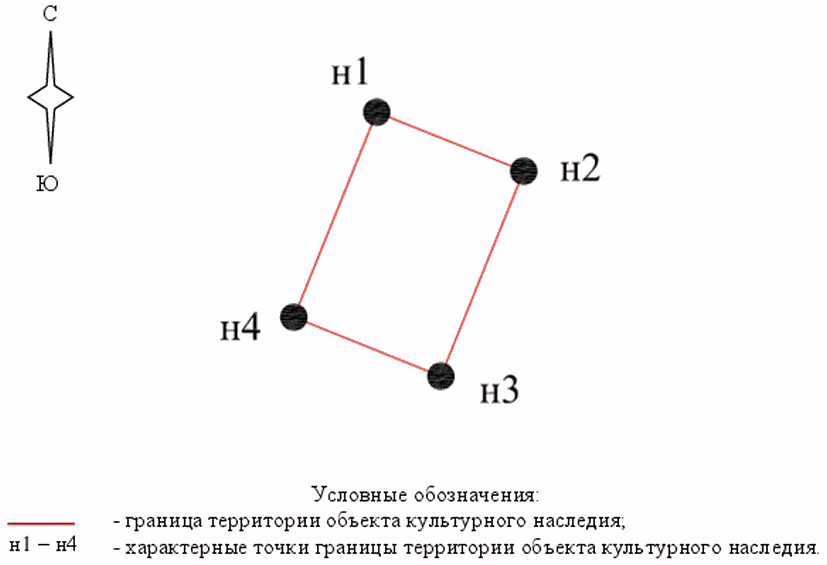 Ситуационный план границ территории объекта культурногонаследия регионального значения "Братская могила участниковгражданской войны и советских воинов, погибших в периодСталинградской битвы", расположенного по адресу:Волгоградская область, Еланский район, р.п. Елань,ул. Пионерская, гражданское кладбище Еланскогогородского поселения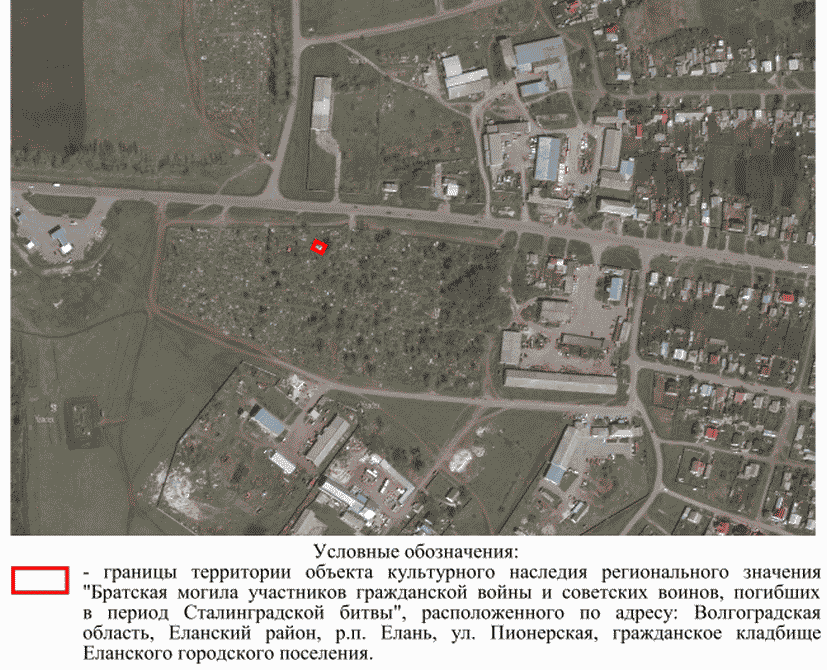 Перечень координат характерных точек границ территорииобъекта культурного наследия регионального значения"Братская могила участников гражданской войны и советскихвоинов, погибших в период Сталинградской битвы",расположенного по адресу: Волгоградская область, Еланскийрайон, р.п. Елань, ул. Пионерская, гражданское кладбищеЕланского городского поселенияСистема координат: МСК-34, зона 1Режим использования территории объекта культурного наследиярегионального значения "Братская могила участниковгражданской войны и советских воинов, погибших в периодСталинградской битвы", расположенного по адресу:Волгоградская область, Еланский район, р.п. Елань,ул. Пионерская, гражданское кладбище Еланскогогородского поселенияВ границах территории объекта культурного наследия регионального значения "Братская могила участников гражданской войны и советских воинов, погибших в период Сталинградской битвы", расположенного по адресу: Волгоградская область, Еланский район, р.п. Елань, ул. Пионерская, гражданское кладбище Еланского городского поселения, запрещается строительство зданий, строений сооружений, иных объектов капитального строительства, а также проведение земляных, строительных, мелиоративных и иных работ и иная хозяйственная деятельность, за исключением:работ по обеспечению сохранности объекта культурного наследия;осуществления деятельности, предусмотренной Федеральным законом от 12.01.1996 N 8-ФЗ "О погребении и похоронном деле";установки, ремонта и реконструкции надмогильных сооружений на территории кладбища высотой не более 2,0 м, а также ограждений высотой не более 1,5 м;музеефикации и увековечения памяти погибших защитников Отечества;работ по благоустройству территории кладбища:реконструкции существующего, при необходимости установки нового ограждения (забора);проведения работ по озеленению: разбивки цветников, посадки декоративных кустарников; санации (при необходимости) существующих деревьев и кустарников;организации площадки и пешеходных дорожек, обеспечивающих беспрепятственный подход к объекту культурного наследия, с использованием в их покрытии традиционных материалов (камень, гранит и иные материалы и (или) материалов, имитирующих натуральные, в том числе тротуарную плитку серых и коричневых оттенков);установки скамеек.Приложение 7к приказукомитета государственнойохраны объектовкультурного наследияВолгоградской областиот 22.02.2022 N 54Схема границ территории объекта культурного наследиярегионального значения "Дом, в котором находился штабЕланского полка, сформированного Железняковым АнатолиемГригорьевичем (матросом Железняком)", расположенногопо адресу: Волгоградская область, Еланский район,р.п. Елань, ул. Ленина, 106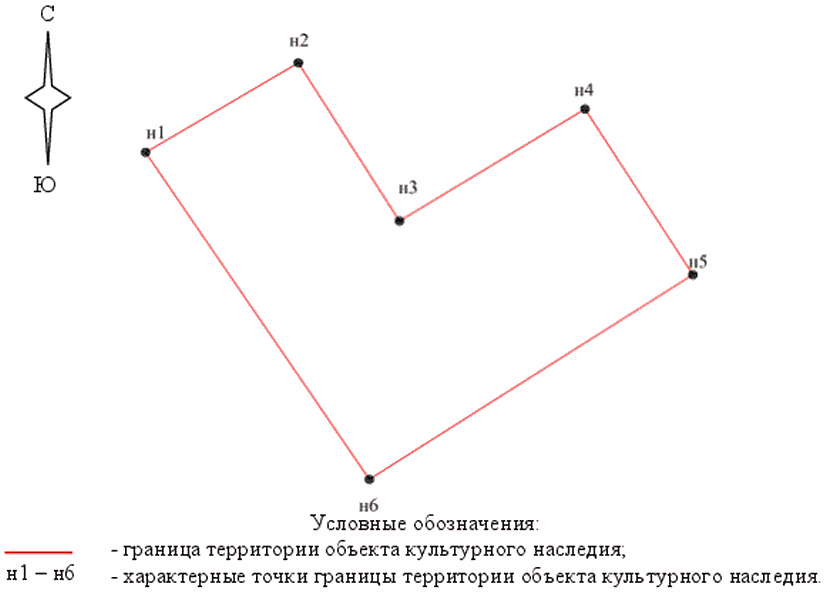 Ситуационный план границ территории объекта культурногонаследия регионального значения "Дом, в котором находилсяштаб Еланского полка, сформированного Железняковым АнатолиемГригорьевичем (матросом Железняком)", расположенногопо адресу: Волгоградская область, Еланский район,р.п. Елань, ул. Ленина, 106 <6>--------------------------------<6> Адрес объекта культурного наследия указан в соответствии со сведениями из Единого государственного реестра объектов культурного наследия (памятников истории и культуры) народов Российской Федерации.Фактическое местоположение объекта культурного наследия: Волгоградская область, Еланский район, р.п. Елань, ул. Ленинская, 106.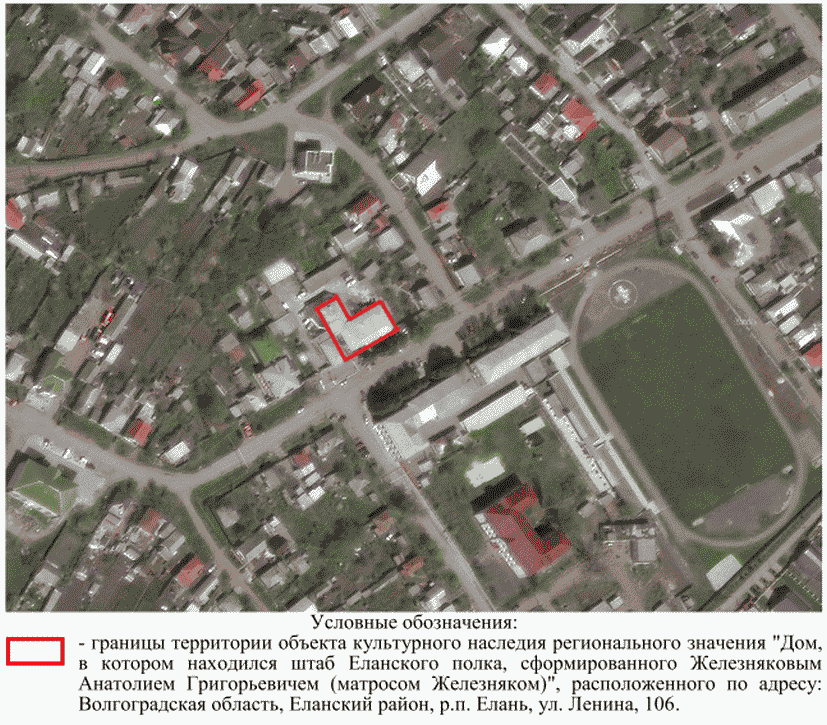 Перечень координат характерных точек границ территорииобъекта культурного наследия регионального значения "Дом,в котором находился штаб Еланского полка, сформированногоЖелезняковым Анатолием Григорьевичем (матросом Железняком)",расположенного по адресу: Волгоградская область, Еланскийрайон, р.п. Елань, ул. Ленина, 106Система координат: МСК-34, зона 1Режим использования территории объекта культурного наследиярегионального значения "Дом, в котором находился штабЕланского полка, сформированного Железняковым АнатолиемГригорьевичем (матросом Железняком)", расположенногопо адресу: Волгоградская область, Еланский район,р.п. Елань, ул. Ленина, 106В границах территории объекта культурного наследия регионального значения "Дом, в котором находился штаб Еланского полка, сформированного Железняковым Анатолием Григорьевичем (матросом Железняком)", расположенного по адресу: Волгоградская область, Еланский район, р.п. Елань, ул. Ленина, 106, запрещается строительство объектов капитального строительства и увеличение объемно-пространственных характеристик существующих объектов капитального строительства, а также проведение земляных, строительных, мелиоративных и иных работ, за исключением:работ по сохранению объекта культурного наследия или его отдельных элементов, сохранению историко-градостроительной или природной среды объекта культурного наследия;работ по сносу или демонтажу дисгармоничных объектов капитального строительства, которые осуществляются при условии соблюдения мер по обеспечению сохранности объекта культурного наследия;ремонта и реконструкции инженерных коммуникаций и автомобильных дорог, которые осуществляются при условии соблюдения мер по обеспечению сохранности объекта культурного наследия;работ по благоустройству территории объекта культурного наследия, которые осуществляются при условии соблюдения мер по обеспечению сохранности объекта культурного наследия;мероприятий по музеефикации объекта культурного наследия, которые осуществляются при условии соблюдения мер по обеспечению сохранности объекта культурного наследия;установки малых архитектурных форм, которая осуществляется при условии соблюдения мер по обеспечению сохранности объекта культурного наследия;устройства прозрачных ограждений, которое осуществляется при условии соблюдения мер по обеспечению сохранности объекта культурного наследия;научно-исследовательских и изыскательских работ, в том числе по изучению культурного слоя.Приложение 8к приказукомитета государственнойохраны объектовкультурного наследияВолгоградской областиот 22.02.2022 N 54Схема границ территории объекта культурного наследиярегионального значения "Братская могила участниковгражданской войны и советских воинов, погибших в периодСталинградской битвы", расположенного по адресу:Волгоградская область, Суровикинский район, г. Суровикино,в парке у к/т "Спартак"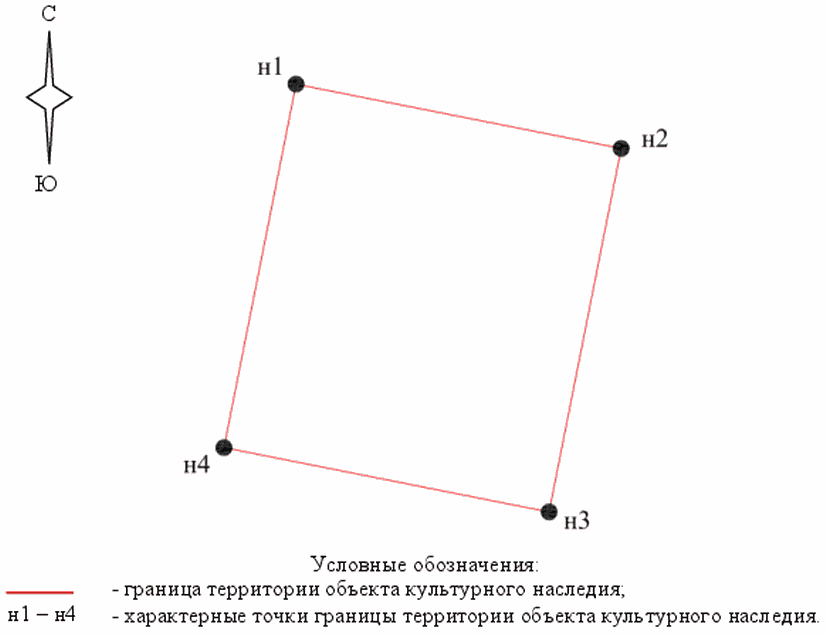 Ситуационный план границ территории объекта культурногонаследия регионального значения "Братская могила участниковгражданской войны и советских воинов, погибших в периодСталинградской битвы", расположенного по адресу:Волгоградская область, Суровикинский район, г. Суровикино,в парке у к/т "Спартак"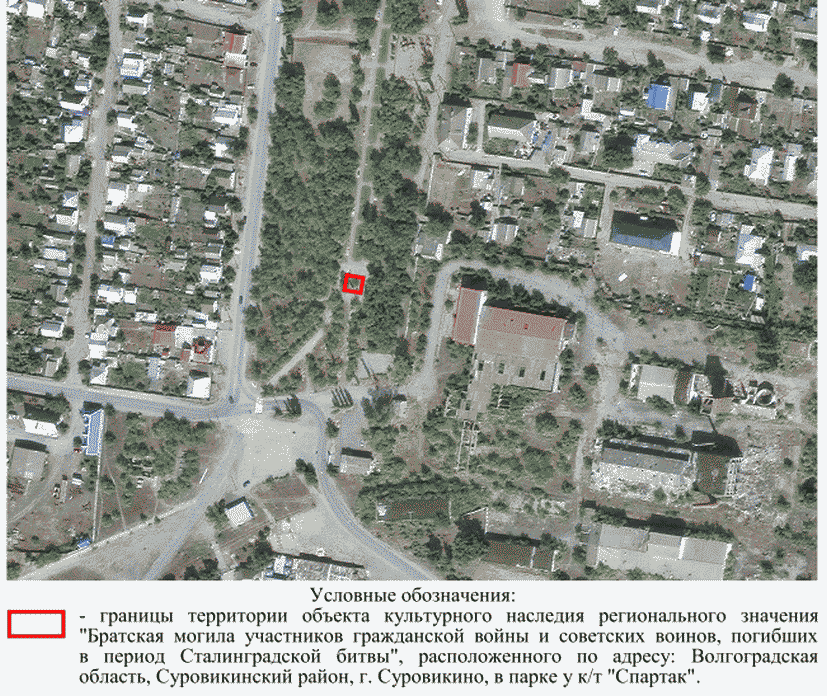 Перечень координат характерных точек границ территорииобъекта культурного наследия регионального значения"Братская могила участников гражданской войны и советскихвоинов, погибших в период Сталинградской битвы",расположенного по адресу: Волгоградская область,Суровикинский район, г. Суровикино, в парке у к/т "Спартак"Система координат: МСК-34, зона 1Режим использования территории объекта культурного наследиярегионального значения "Братская могила участниковгражданской войны и советских воинов, погибших в периодСталинградской битвы", расположенного по адресу:Волгоградская область, Суровикинский район, г. Суровикино,в парке у к/т "Спартак"В границах территории объекта культурного наследия регионального значения "Братская могила участников гражданской войны и советских воинов, погибших в период Сталинградской битвы", расположенного по адресу: Волгоградская область, Суровикинский район, г. Суровикино, в парке у к/т "Спартак", запрещается строительство объектов капитального строительства и увеличение объемно-пространственных характеристик существующих объектов капитального строительства, а также проведение земляных, строительных, мелиоративных и иных работ, за исключением:работ по сохранению объекта культурного наследия или его отдельных элементов, сохранению историко-градостроительной или природной среды объекта культурного наследия;работ по сносу или демонтажу дисгармоничных объектов капитального строительства, которые осуществляются при условии соблюдения мер по обеспечению сохранности объекта культурного наследия;ремонта и реконструкции инженерных коммуникаций и автомобильных дорог, которые осуществляются при условии соблюдения мер по обеспечению сохранности объекта культурного наследия;работ по благоустройству территории объекта культурного наследия, которые осуществляются при условии соблюдения мер по обеспечению сохранности объекта культурного наследия;мероприятий по музеефикации объекта культурного наследия, которые осуществляются при условии соблюдения мер по обеспечению сохранности объекта культурного наследия;установки малых архитектурных форм, которая осуществляется при условии соблюдения мер по обеспечению сохранности объекта культурного наследия;устройства прозрачных ограждений, которое осуществляется при условии соблюдения мер по обеспечению сохранности объекта культурного наследия;научно-исследовательских и изыскательских работ, в том числе по изучению культурного слоя.Приложение 9к приказукомитета государственнойохраны объектовкультурного наследияВолгоградской областиот 22.02.2022 N 54Схема границ территории объекта культурного наследиярегионального значения "Братская могила участниковгражданской войны и советских воинов, погибших в периодСталинградской битвы", расположенного по адресу:Волгоградская область, Суровикинский район, г. Суровикино,в парке у к/т "Спартак"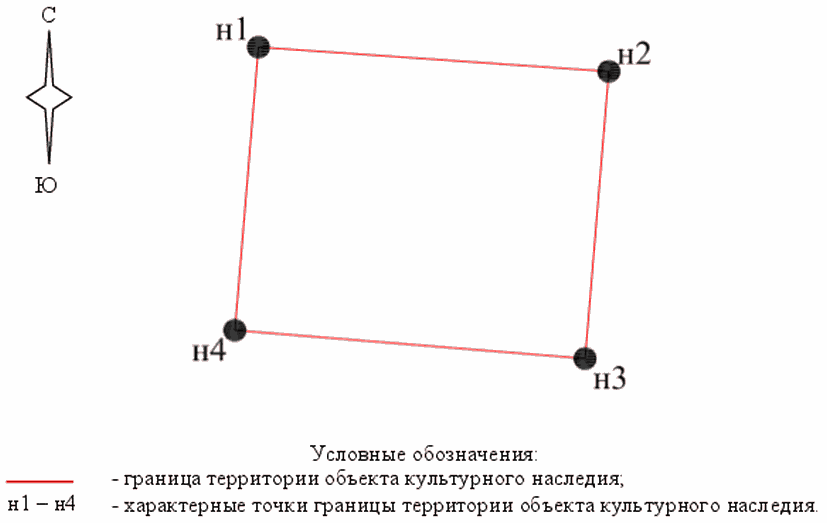 Ситуационный план границ территории объекта культурногонаследия регионального значения "Братская могила участниковгражданской войны и советских воинов, погибших в периодСталинградской битвы", расположенного по адресу:Волгоградская область, Суровикинский район, г. Суровикино,в парке у к/т "Спартак"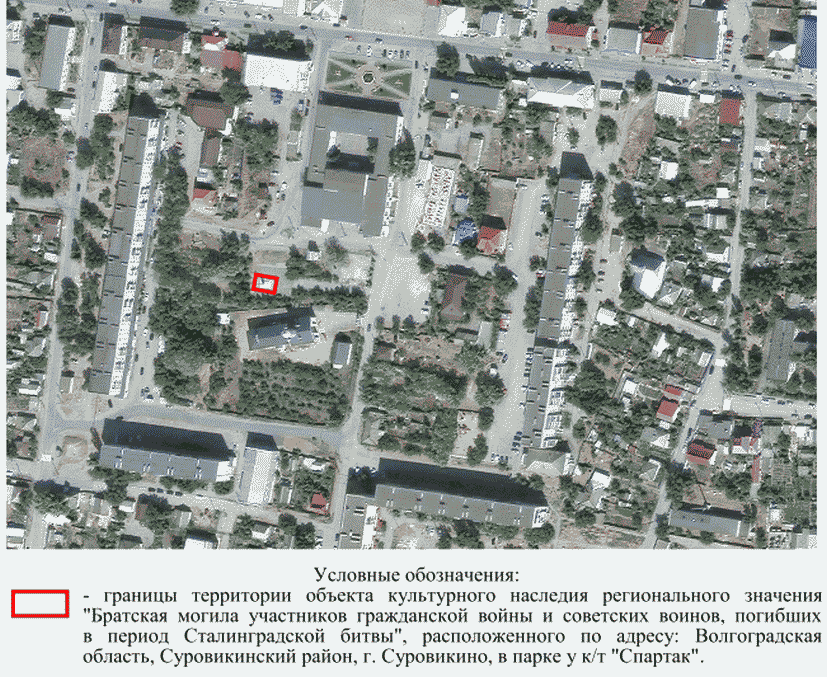 Перечень координат характерных точек границ территорииобъекта культурного наследия регионального значения"Братская могила участников гражданской войны и советскихвоинов, погибших в период Сталинградской битвы",расположенного по адресу: Волгоградская область,Суровикинский район, г. Суровикино, в парке у к/т "Спартак"Система координат: МСК-34, зона 1Режим использования территории объекта культурного наследиярегионального значения "Братская могила участниковгражданской войны и советских воинов, погибших в периодСталинградской битвы", расположенного по адресу:Волгоградская область, Суровикинский район, г. Суровикино,в парке у к/т "Спартак"В границах территории объекта культурного наследия регионального значения "Братская могила участников гражданской войны и советских воинов, погибших в период Сталинградской битвы", расположенного по адресу: Волгоградская область, Суровикинский район, г. Суровикино, в парке у к/т "Спартак", запрещается строительство объектов капитального строительства и увеличение объемно-пространственных характеристик существующих объектов капитального строительства, а также проведение земляных, строительных, мелиоративных и иных работ, за исключением:работ по сохранению объекта культурного наследия или его отдельных элементов, сохранению историко-градостроительной или природной среды объекта культурного наследия;работ по сносу или демонтажу дисгармоничных объектов капитального строительства, которые осуществляются при условии соблюдения мер по обеспечению сохранности объекта культурного наследия;ремонта и реконструкции инженерных коммуникаций и автомобильных дорог, которые осуществляются при условии соблюдения мер по обеспечению сохранности объекта культурного наследия;работ по благоустройству территории объекта культурного наследия, которые осуществляются при условии соблюдения мер по обеспечению сохранности объекта культурного наследия;мероприятий по музеефикации объекта культурного наследия, которые осуществляются при условии соблюдения мер по обеспечению сохранности объекта культурного наследия;установки малых архитектурных форм, которая осуществляется при условии соблюдения мер по обеспечению сохранности объекта культурного наследия;устройства прозрачных ограждений, которое осуществляется при условии соблюдения мер по обеспечению сохранности объекта культурного наследия;научно-исследовательских и изыскательских работ, в том числе по изучению культурного слоя.Приложение 10к приказукомитета государственнойохраны объектовкультурного наследияВолгоградской областиот 22.02.2022 N 54Схема границ территории объекта культурного наследиярегионального значения "Братская могила советских воинов,погибших в период Сталинградской битвы", расположенногопо адресу: Волгоградская область, Суровикинскийрайон, г. Суровикино, в парке у к/т "Север"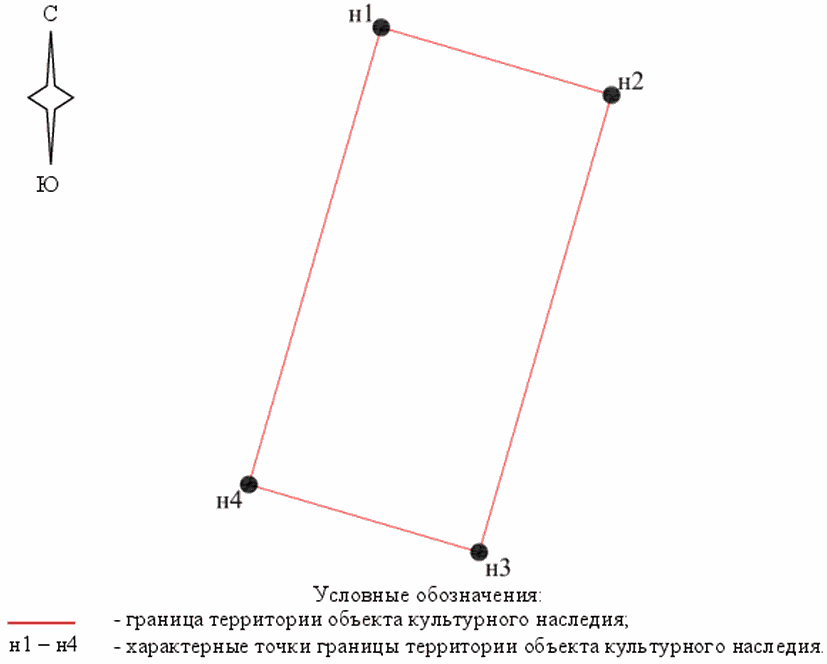 Ситуационный план границ территории объекта культурногонаследия регионального значения "Братская могила советскихвоинов, погибших в период Сталинградской битвы",расположенного по адресу: Волгоградская область,Суровикинский район, г. Суровикино, в парке у к/т "Север"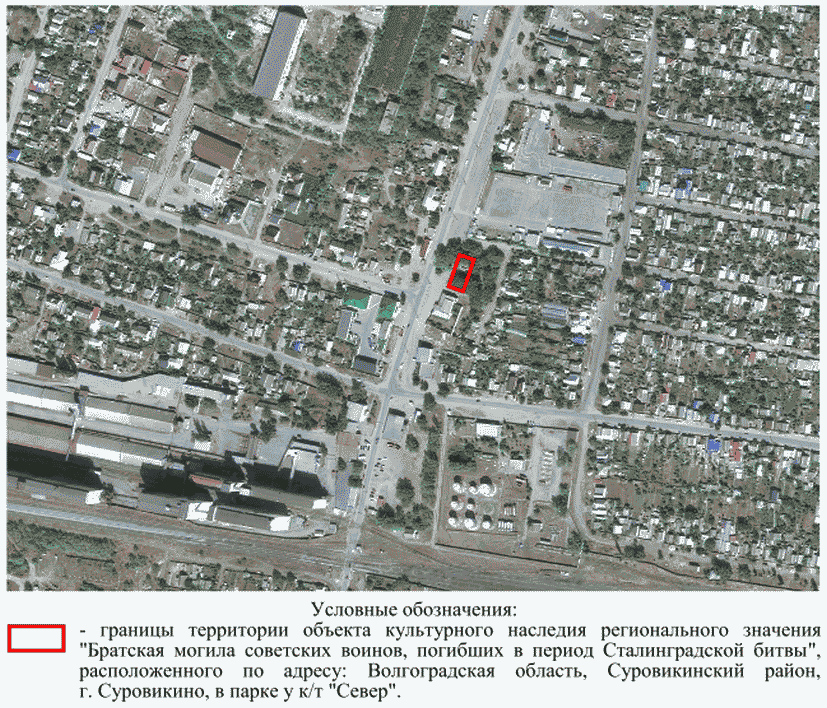 Перечень координат характерных точек границ территорииобъекта культурного наследия регионального значения"Братская могила советских воинов, погибших в периодСталинградской битвы", расположенного по адресу:Волгоградская область, Суровикинский район, г. Суровикино,в парке у к/т "Север"Система координат: МСК-34, зона 1Режим использования территории объекта культурного наследиярегионального значения "Братская могила советских воинов,погибших в период Сталинградской битвы", расположенногопо адресу: Волгоградская область, Суровикинскийрайон, г. Суровикино, в парке у к/т "Север"В границах территории объекта культурного наследия регионального значения "Братская могила советских воинов, погибших в период Сталинградской битвы", расположенного по адресу: Волгоградская область, Суровикинский район, г. Суровикино, в парке у к/т "Север", запрещается строительство объектов капитального строительства и увеличение объемно-пространственных характеристик существующих объектов капитального строительства, а также проведение земляных, строительных, мелиоративных и иных работ, за исключением:работ по сохранению объекта культурного наследия или его отдельных элементов, сохранению историко-градостроительной или природной среды объекта культурного наследия;работ по сносу или демонтажу дисгармоничных объектов капитального строительства, которые осуществляются при условии соблюдения мер по обеспечению сохранности объекта культурного наследия;ремонта и реконструкции инженерных коммуникаций и автомобильных дорог, которые осуществляются при условии соблюдения мер по обеспечению сохранности объекта культурного наследия;работ по благоустройству территории объекта культурного наследия, которые осуществляются при условии соблюдения мер по обеспечению сохранности объекта культурного наследия;мероприятий по музеефикации объекта культурного наследия, которые осуществляются при условии соблюдения мер по обеспечению сохранности объекта культурного наследия;установки малых архитектурных форм, которая осуществляется при условии соблюдения мер по обеспечению сохранности объекта культурного наследия;устройства прозрачных ограждений, которое осуществляется при условии соблюдения мер по обеспечению сохранности объекта культурного наследия;научно-исследовательских и изыскательских работ, в том числе по изучению культурного слоя.Номер характерной точкиХУн1545283,562225569,63н2545288,352225558,30н3545295,912225561,47н4545291,122225572,80н1545283,562225569,63Номер характерной точкиХУн1545222,192225683,00н2545230,192225665,60н3545235,782225668,17н4545227,782225685,57н1545222,192225683,00Номер характерной точкиХУн1545252,602225696,06н2545259,272225679,02н3545250,502225675,37н4545243,832225692,41н1545252,602225696,06Номер характерной точкиХУн1540720,462250217,63н2540710,852250225,58н3540707,662250221,44н4540717,222250213,58н1540720,462250217,63Номер характерной точкиХУн1574834,492236888,31н2574831,752236894,97н3574826,112236892,65н4574828,852236885,99н1574834,492236888,31Номер характерной точкиХУн1731810,921346370,23н2731809,321346374,22н3731803,761346371,97н4731805,361346367,98н1731810,921346370,23Номер характерной точкиХУн1731226,621348313,97н2731233,631348325,79н3731221,231348333,61н4731230,011348347,96н5731217,011348356,32н6731200,961348331,28н1731226,621348313,97Номер характерной точкиХУн1471434,501285384,30н2471433,071285391,52н3471424,991285389,92н4471426,421285382,70н1471434,501285384,30Номер характерной точкиХУн1470949,231284850,40н2470947,631284872,99н3470928,761284871,45н4470930,621284848,88н1470949,231284850,40Номер характерной точкиХУн1471655,621284436,55н2471649,921284456,09н3471611,421284444,86н4471617,121284425,32н1471655,621284436,55